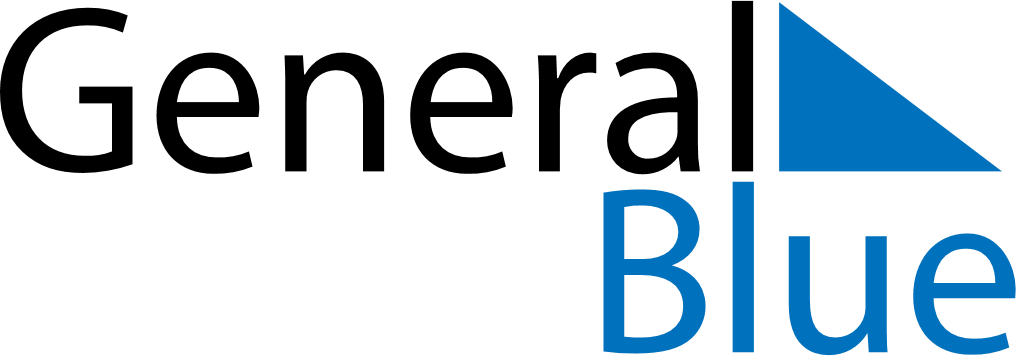 January 2023January 2023January 2023ColombiaColombiaMondayTuesdayWednesdayThursdayFridaySaturdaySunday1New Year’s Day23456789101112131415Epiphany16171819202122232425262728293031